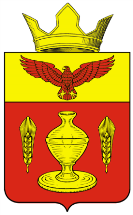 ВОЛГОГРАДСКАЯ ОБЛАСТЬПАЛЛАСОВСКИЙ МУНИЦИПАЛЬНЫЙ РАЙОНАДМИНИСТРАЦИЯ  ГОНЧАРОВСКОГО СЕЛЬСКОГО ПОСЕЛЕНИЯПОСТАНОВЛЕНИЕ от 06 сентября 2017г.                п. Золотари                                         № 56«Об утверждении цены и нормативов затрат, которые непосредственно связаны с выращиванием деревьев и кустарников, а также уходом за ними до возраста уничтоженных или  поврежденных»	В соответствии со ст. 13 Федерального закона от 10.01.2002 N 7-ФЗ  "Об охране окружающей среды", п. 2 ст. 261 "Гражданского кодекса Российской Федерации (часть I)" от 30.11.1994 N 51-ФЗ с п. 13 Методики начисления размера вреда, причиненного лесам, в том числе лесным насаждениям или не отнесенным к лесным насаждениям деревьям, кустарникам и лианам вследствие нарушения лесного законодательства, приложение № 3 к Постановлению Правительства Российской Федерации от 8 мая . № 273 «Об исчислении размера  вреда,  причиненного  лесам вследствие нарушения  лесного законодательства»,  ст. 3.3 Федерального закона от 25.10.2001 N 137-ФЗ ("О введении в действие Земельного кодекса Российской Федерации", руководствуясь Уставом Гончаровского сельского поселения, Администрация  Гончаровского сельского поселенияПОСТАНОВЛЯЕТ:	1. Установить следующие цены и нормативы затрат, которые непосредственно связаны с выращиванием деревьев и кустарников,  а также с уходом за ними до возраста уничтоженных или поврежденных, которые произрастают на землях, находящихся в муниципальной собственности, а так же на земельных участках, государственная собственность на которые не разграничена (Приложение № 1, 2 и 3 к постановлению).   	Норматив для исчисления установлен,  исходя из экологической ценности категории земель произрастания: для деревьев в кубическом объеме дерева в метрах и  диаметра ствола дерева на высоте  (для хвойных пород до  и более, для лиственных пород до  и более), для кустарников за каждый уничтоженный или поврежденный экземпляр.         2. Контроль за исполнением настоящего постановления оставляю за собой.          3.Настоящее постановление вступает в силу со дня официального опубликования (обнародования).Глава Гончаровского                                                               сельского поселения                                                                 К.У.Нуркатов.Рег: 56/2017Приложение№1 к постановлению администрации Гончаровского сельского поселения№ 56 от «06» сентября 2017 г.Приложение№2 к постановлению администрации Гончаровского сельского поселения№ 56 от 06.09.2017 г.Приложение№3к постановлению администрации Гончаровского сельского поселения№ 56 от 06.09.2017 г.деревья хвойных породдеревья хвойных породдеревья хвойных породпородаЦена (руб.) за кубометр деревьев хвойных пород с диаметром ствола  и болееЦена (руб.) за кубометр деревьев хвойных пород  не достигших диаметра ствола Деревья, заготовка древесины которых не допускается112002800220025009800190015001700Сосна112002800220025009800190015001700Лиственница112002800220025009800190015001700Ель, пихта112002800220025009800190015001700деревья лиственных  породдеревья лиственных  породдеревья лиственных  породпородаЦена (руб.) за кубометр деревьев хвойных пород с диаметром ствола  и более.Цена (руб.) за кубометр деревьев хвойных пород  не достигших диаметра ствола Деревья, заготовка древесины которых не допускается112008300140080030020098005800980600200150Дуб, ясень, клен112008300140080030020098005800980600200150Береза112008300140080030020098005800980600200150Ольха черная, граб,  ильм, липа112008300140080030020098005800980600200150Осина, ольха белая, тополь112008300140080030020098005800980600200150Иные112008300140080030020098005800980600200150кустарникикустарникиЦена (руб.) за каждый куст хвойных и лиственных пород.Кустарники, заготовка древесины которых не допускается550400иные550400